Программа  с одаренными детьми по художественно-эстетическому направлению«Юный художник»для детей от 5 до 6 летМБДОУ «Детский сад №14 г. Красноармейска Саратовской области»воспитателя I квалификационной категории Каплина Е. Н.г. Красноармейск, Саратовская область 2015 – 2016 учебный год Характеристика проблемыРеформы, произошедшие к отечественной системе образования за последнее десятилетие, направленность на гуманистические личностно-ориентированные развивающие образовательные технологии, компетентный подход изменил отношения к воспитанникам,  проявляющим неординарные способности. В педагогике довольно часто по отношению к этим детям употребляется термин «одаренные». Требуют внимания и дети, имеющие высокую мотивацию к постижению знаний. Все это явилось весомым основанием для создания в России федеральной целевой программы «Дети России», одной из подпрограмм которой является проект «Одаренные дети». Целью его является обеспечение благоприятных условий для создания единой государственной системы выявления развития и адресной  поддержки одаренных детей в различных областях интеллектуальной и творческой деятельности. Организация работы по обучению и развитию одаренных детей, учитывая многообразие, разноликость и индивидуальное своеобразие проявления одаренности, потребовала от нас предварительного ответа на следующие вопросы:-С каким видом одаренности мы имеем дело (общая или специальная в виде спортивной, художественной или иной);-В какой форме может проявиться одаренность: явной, скрытой, потенциальной;-Какие задачи работы с одаренными являются приоритетными: развитие наличных способностей; психолого-педагогическая поддержка и помощь; моделирование и экспертиза образовательной среды, включая мониторинг использования инновационных технологий и результативности деятельности с одаренными детьми.Пояснительная записка.Одаренность — это системное, развивающееся в течение жизни качество психики, которое определяет возможность достижения человеком более высоких (необычных, незаурядных) результатов в одном или нескольких видах деятельности по сравнению с другими людьми. Толковый словарь под редакцией С.И.Ожегова объясняет слово "одарённость” следующим образом: "То же, что талантливый…”. А уж талантливый - "…это человек, обладающий врождёнными качествами, особыми природными способностями”. Если вдуматься в это определение, то можно прийти к старой истине, что неталантливых, а, следовательно, не одарённых от природы людей не бывает. Одаренный ребенок — это ребенок, который выделяется яркими, очевидными, иногда выдающимися достижениями (или имеет внутренние предпосылки для таких достижений) в том или ином виде деятельности.В современном мире приоритетным считается  формирование общей человеческой ценности. Дети должны знать, любить и понимать историю, природу, культуру своей страны и своей малой родины –Поволжья. В этом большую роль играет эстетическое воспитание детей.В эстетическом воспитании центральной задачей является формирование у детей способности самовыражения чувств через рисунок, лепку, изготовление аппликаций. Когда ребенок самостоятельно, но под руководством старшего, что-то делает сам, то он превращается в маленького художника, который пытается выражать свои чувства – восхищение, уважение, любовь к тому, что видит, с чем соприкасается. А видит ребенок свою семью, свой город, свой детский сад, своих друзей, он учится быть добрым, внимательным, заботливым. Актуальность  программы заключается в формировании развитии творческих и созидательных способностей детей. Дошкольник в своем эстетическом развитии проходит путь от элементарного наглядно-чувственного впечатления до возможности создания своего образа понимания мира. Дети любят все красивое, они на чувственной основе воспринимают мир. Занятия в кружке способствуют  этому развитию, рождению в каждом ребенке художника. Ребенок - художник от природы, ему нужно только помочь, подтолкнуть к созданию образа.Познание мира у ребенка начинается с восприятия цветных предметов и явлений. Все другие формы познания – запоминание, мышление, воображение – строятся на основе образа восприятия, являются результатом их переработки. Освоение знаний и умений во всех этих областях требует постоянного внимания к внешним свойствам предметов. Полноценное умственное развитие ребенка в значительной мере зависит от его сенсорного движения.Через рисунок, лепку, аппликацию ребенок не только выражает свои чувства к внешнему миру, но и познает его, таким образом, учится любить мир, в котором живет.Концепция программыВыявление одаренных детей должно начинаться уже в дошкольном детстве на основе наблюдения, изучения психологических особенностей, речи, памяти, логического мышления. Одаренные дети:-имеют более высокие по сравнению с большинством интеллектуальные способности, восприимчивость к учению, творческие возможности и проявления;-имеют доминирующую активную, ненасыщенную познавательную потребность;-испытывают радость от добывания знаний, умственного труда.Для работы по программе «Юный художник» мы  отобрали   одаренных детей по категории:-Дети с высокими творческими (художественными) способностями.-Дети, обладающие яркой познавательной активностью, оригинальностью мышления и психического склада.Принципы педагогической деятельности в работе с одаренными детьми:-принцип максимального разнообразия предоставленных возможностей для развития личности;-принцип возрастания роли дополнительного образования;-принцип индивидуализации и дифференциации обучения;-принцип создания условий для совместной работы детей при минимальном участии воспитателя;Формы работы с одаренными детьми:-групповые занятия с одаренными детьми;-конкурсы, викторины , интеллектуальные игры, спортивные игры;-работа по индивидуальным планам;-исследовательская деятельность.Цель программы:-создать условия для выявления, поддержки и развития одаренных детей, их самореализации в соответствии со способностями.Задачи:Научить детей видеть красоту окружающего мира.Научить детей выражать свои чувства через творчество.Научить детей рисовать, изготавливать предметы путем лепки, изготовления  аппликации.Способствовать эстетическому воспитанию дошкольников.Развивать цветовое восприятие – способность различать оттенки цветов, представления о том, что одинаковые предметы могут быть разного цвета.Развить композиционные умения – начиная от равномерного расположения предметов на листе бумаги в рисовании и аппликации до составления натюрмортов в лепке и аппликации с основным сочетанием предметов в лепке и аппликации с осознанным сочетанием предметов по форме, цвету и величине.Формирование элементов самостоятельной деятельностиРазвитие образного восприятия и элементов воображения как основы творческой деятельностиФормирование положительного отношения к себе, человекуОсновные направления реализации программы-Выявление одаренных детей;-Создание банка данных «Одаренные дети»;-Разработка индивидуальных форм работы;-Использование в учебном процессе современных, интерактивных технологий;-Использование активных форм и методов организации образовательного процесса;-Организация образовательной среды для развития творческого потенциала детей.-Включение детей в проектную деятельность .Организация воспитательной работы в рамках программы:-Формирование духовного потенциала личности, её развития, направленного на творческое самовыражение, самоутверждение и самореализацию;-Формирование общечеловеческих ценностей, общекультурной компетенции;-Формирование высокой речевой культуры;-Пропаганда здорового образа жизни;Принципы педагогической деятельности в работе с одаренными детьми:-Принцип максимального разнообразия предоставленных возможностей для развития личности;Принцип возрастания роли дополнительного образования;-Принцип индивидуализации и дифференциации обучения;-Принцип интеграции интеллектуального, морального, эстетического и физического развития;-Принцип гуманизма и демократизма.Предполагаемые результаты:-увеличение количества детей, адекватно проявляющих свои интеллектуальные или иные способности;-повышение качества образования и воспитания дошкольников в целом;-положительная динамика процента участников и призеров конкурсов различного уровняРеализация программы предусматривает 1 учебный  год: подготовительная группы детского сада. В календарно-тематическом планировании представлены 36 занятий в год, которые проводятся  1 раз в неделю, продолжительность занятий 30 мин.Календарно-тематическое планирование к программе«Юный художник»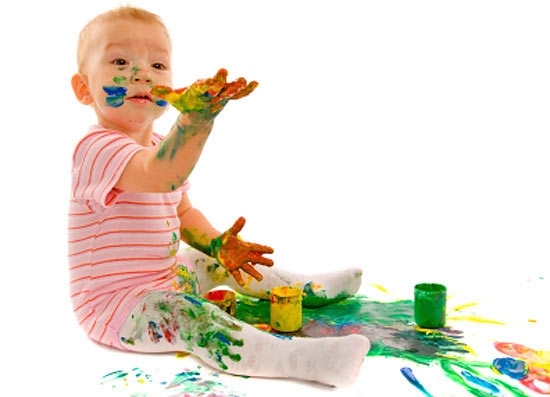 Принято:Педагогический совет Протокол  № ____                                                                                          от ____________________                     Утверждаю:Приказ от ____________№ ____Заведующий МБДОУ  «Детский сад №14г. Красноармейска»  Дорофеева Н.А. (печать) ____________ №Тема Содержание Итоговое мероприятиеСрок 1«Букет цветов»цвет в рисунке, цветовой спектр, колорит, упражнение по смешиванию красок, классификация цветов и оттенков, теплая и холодная гамма цветов, хроматические и ахроматические цвета.Составление декоративного панно (коллективная работа)сентябрь2«Золотая осень» Знакомство с жанрами живописи: пейзаж, путешествие в мир искусства: осенний пейзаж, рисование гуашью веток с осенними листьями, осеннего парка, леса.Составление декоративного панно «Золотая осень» (коллективная работа)сентябрь3«Орнамент»  Ритм и композиция рисунка, упражнение по составлению орнамента, упражнения на ритмические сочетания, колорит орнамента, упражнения на применение элементов ритма в орнаменте и росписи.Украшение рамки для рисунка или коробочки для занятий, тарелочки.сентябрь4«Мамочка»Знакомство с жанрами живописи: портрет, передача характера человека, физиологических особенностей, профессии, закрепление навыков при передаче пропорций лица, форме глаз, носа, губ, ушей, прически.Выставка детских работ «Мамочка» (ко Дню Матери)сентябрь5«Подарки для друзей»Свободное творчество Составление подарочных альбомов ко Дню рождения.октябрь6«Картина»Работа с цветными карандашами, восковыми карандашами, правила работы карандашом,передача формы и цвета предметов штриховкой.Раскрашивание картины.октябрь7«Коврик из опавших листьев».Закрепить умение пользоваться техникой штамповкиРабота на выставкуоктябрь8«Натюрморт»Знакомство с жанрами живописи: натюрморт, рисование натюрмортов из овощей и фруктов, из предметов быта,рисование отдельных овощей и фруктов, предметов быта.Коллективная работа «Скатерть-самобранка».октябрь9«Зимняя улица», «Первый снег»2 занятияЗнакомство с жанрами живописи: акварельная живопись, рисование зимних пейзажей, передача холодной цветовой гаммы, передача формы деревьев, кустарников, неба и т. д.«Зимняя улица», «Первый снег».коллажноябрь10«Волшебный мир ночи»2занятияИспользование смешанной техники живописи: акварель, гуашь, фломастер, изображение фантастических персонажей, выразительная передача светящихся предметов (окна домов, фонари, фары автомобилей, передача цветового контраста.Выставка работноябрь11 «Новогодние игрушки» «Маскарад»2занятияИспользование живописи, аппликации в техническом творчестве, украшаем новогодние фонарики, готовимся к новогоднему карнавалу.Изготовление новогодних украшений, новогодних карнавальных масокдекабрь12«Чудесные картинки»Знакомство с техникой живописи – монотипия, знакомство с понятием симметрия, развитие образного мышления.Выставка13«Весёлый праздник – Новый год»Знакомство с техникой живописи: мокрое и сухое письмо.выполнение работы «Весёлый праздник – Новый год», закрепление понятий: колорит, ритм, композиция, цветовая гамма.Выставка коллективной работыянварь14 «Рождество в рисунках детей»Использование смешанной техники живописи: рисунок и лепка.передача настроения картины, передача сюжетной линии.Выставка работ «Рождество в рисунках детей».январь15«Сказка всегда разноцветная»Изображение сказочных, фантастических персонажей, передача сюжетной линии сказки, закрепление понятий: центр композиции, цветовая гамма.Создание панно «Герои сказок живут с нами»февраль16«Чудеса»Знакомство с техникой рисунка: шаблон, напыление, набрызг, закрепление понятия – композиция рисунка, изготовление шаблонов, выбор цветовых сочетаний.Выполнение работ на свободную тему в технике набрызга через шаблонфевраль17«На арене цирка»Закрепление понятий: колорит, цветовые сочетания, передача настроения посредством цвета.Выполнение декоративного панно «На арене цирка».февраль18«23 февраля – День защитников Отечества»Изображение людей, составление сюжетной картины, посредством законов композиции и правил перспективыВыполнение творческой работы «Галерея защитников Отечества».февраль19 «Край родной, край любимый»Работа в жанре пейзажа или портрета.Выполнение творческих работ: «Любимый уголок города, страны», «Дорогой сердцу человек», «Мой домашний любимец».март20 «8 Марта»2 занятияВыполнение портрета мамы, бабушки, сестренки; сюжетной бытовой картины.изображение людей, составление сюжетной картины, посредством законов композиции и правил перспективы.Выставка работ детей, посвященных Дню 8 Марта.март21 «Натюрморт»Выполнение объемного рисунка: лепка + живопись.закрепление понятий: натюрморт, пейзаж, передача объёма и формы за счет использования лепки, передача настроения посредством цвета.Выполнение сюжетной картины на доске в технике рисунка и лепки.март22«Весёлый хоровод»Выполнение объемных работ – кукол (пластиковая бутылка, пластилин, гуашь),знакомство с народной игрушкой, выполнение из пластилина одежды для кукол,выполнение наряда для куклы.Выставка кукол с прорисованными деталями костюма «Весёлый хоровод».апрель23«Город мастеров»2 занятияЗнакомство с декоративно-прикладными видами искусства, виды декоративного искусства, композиция, колорит, цвет.Создание музея в городе «Город мастеров».апрель24 Роспись платка, косынкиОрнамент, центр композиции,рисование отдельных элементовВыставкаапрель25Волшебный мир искусства «Музеи мира»Знакомство с профессиями: художник, скульптор, архитектор, оформитель, дизайнер, реставратор.май26«Праздничная улица»Закрепление жанра пейзаж, закрепление техник набрызг, коллаж, использование смешанной техники: рисунок + лепка.Выставка работ ко Дню Победы.май27«Рисуем, творим, фантазируем»Совместное творчество родителей и детейОткрытое мероприятиемай28Участие в выставках и конкурсах на уровне ДОУУчастие в выставках и конкурсах на уровне ДОУВ течении года29Участие в городских, районных, российских конкурсах и выставкахУчастие в городских, районных, российских конкурсах и выставкахВ течении года